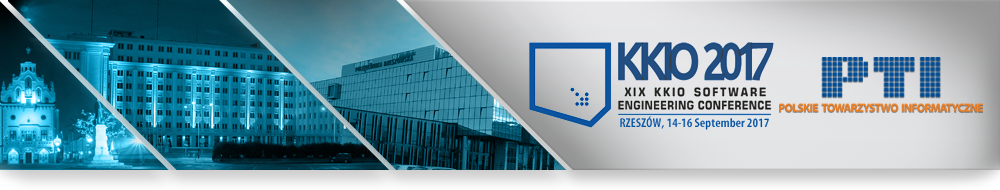 <<Replace with the acronym of the Training/Business Workshop>><<Replace with the name of the Training/Business Workshop>>@ the 19th KKIO Software Engineering ConferenceRzeszow, Poland, September 14-16, 2017Conference website: http://kkio.pti.org.pl/2017Training/Business Workshop OrganizersFull name: <<Full name >>Affiliation: <<Affiliation>>E-mail: <<E-mail>>Description[Please write a short description of the Training/Business Workshop]Outline[Please define the main elements of the Training/Business Workshop]Language[Please select language of the Training/Business Workshop (English, Polish)]Constraints[Please define any constraints if they exist, e.g. maximal number of participants]Organizers’ presentation [Optional, Please present shortly yourself]